REGISTER NOW!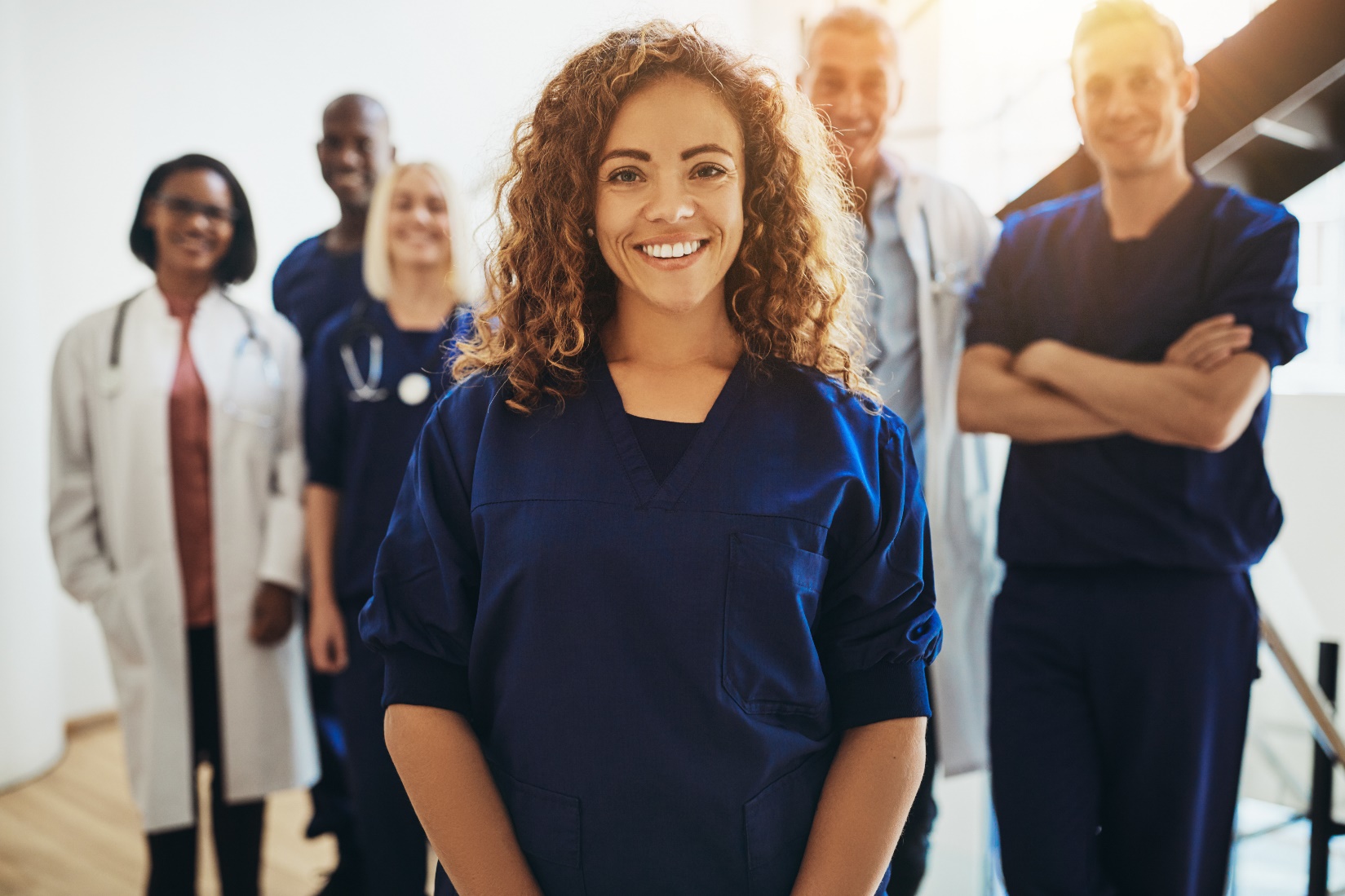  Applying Motivational Interviewing Skills: Affirming, Rolling with Ambivalence, and Summarizing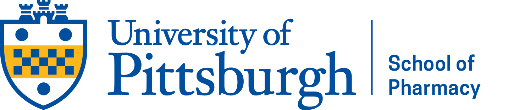 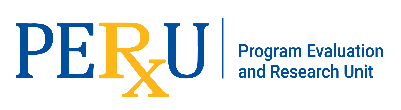 The final session of a three-part virtual training series presented by the University of Pittsburgh School of Pharmacy Program Evaluation and Research Unit (PERU)July 28, 2021     12:00 PM – 1:00 PMRegister here: https://cce.upmc.com/applying-motivational-interviewing-skills-affirming-rolling-ambivalence-and-summarizing-july-28-2021This activity is approved for the following continuing education credits: ACPE, CME, ASWB (Social Work), AAPA, and ANCC.COMPLETING COURSE REGISTRATIONOpen the registration link in your browser: https://cce.upmc.com/applying-motivational-interviewing-skills-affirming-rolling-ambivalence-and-summarizing-july-28-2021Click Register on the course page: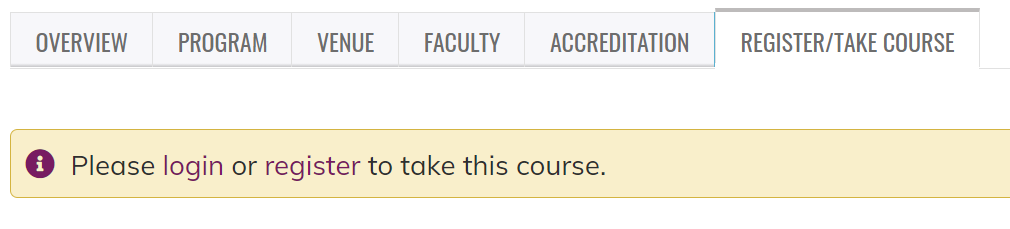 Follow the steps to create an account (or log in if you already have an account). Be sure to:Use an email you access regularly; List your degree (If you are a Pharm Tech, be sure to click that for degree); Enter your NABP Number in the Business ID (Pharmacists only); and Enter your DOB (only MMDD).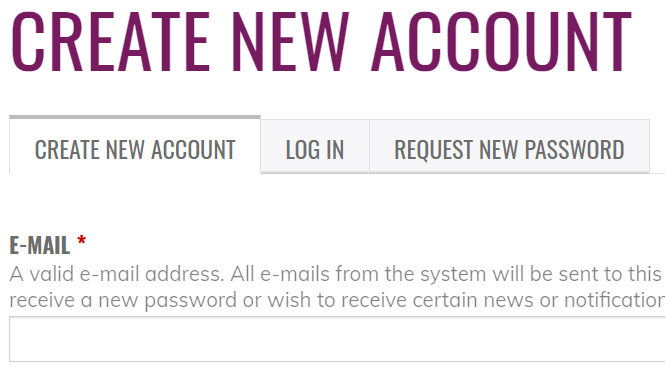 You will then be able to find the program in your pending activities.Click “My Account” at the top of the page and select “My Courses” from the drop-down list: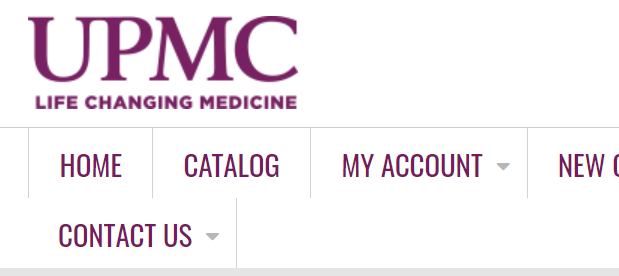 Click on “My Activities” and select “Pending Activities” (if the course does not display, you may need to log out or click the registration link again and select “Register”):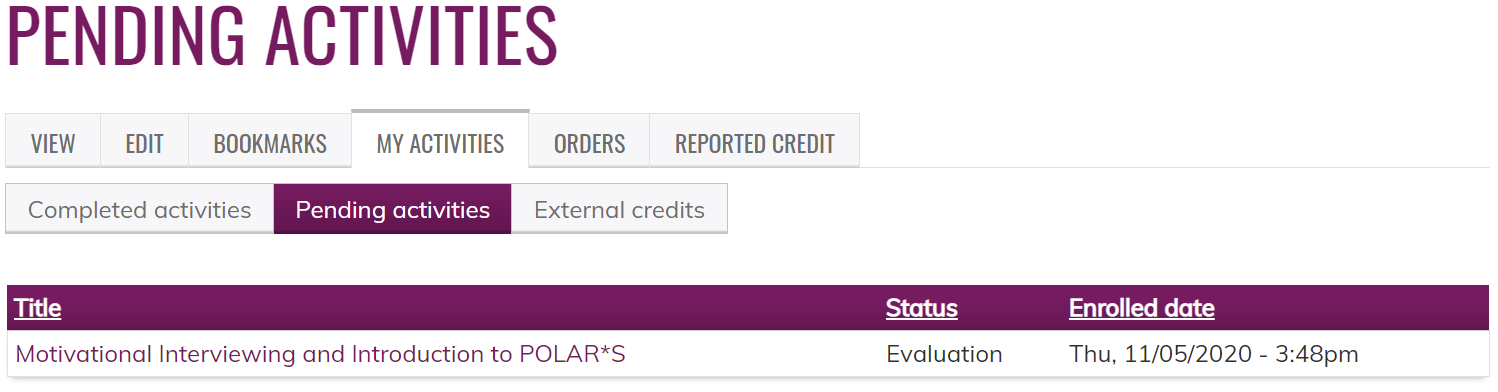 